<인적사항><활동사항>■ 대외 활동 경험 (본인이 활동했던 국제행사 자원봉사활동 경력 등)■ 외국어능력 및 보유자격증 지원자 : ______________(서명)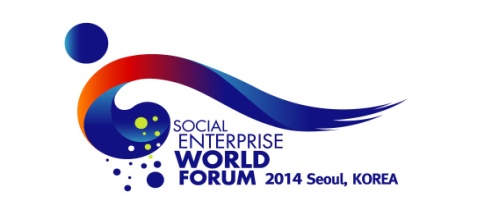 접수번호사진(최근 3개월 이내)성명(한글/영문)생년월일사진(최근 3개월 이내)성별이메일사진(최근 3개월 이내)핸드폰블로그 등 SNS URL사진(최근 3개월 이내)학교/직장명/전공/부서/사진(최근 3개월 이내)주소지원분야(중복선택 가능, 해당분야 v 표시)□ 행사운영□ 홍보 (□ 온라인 홍보  □ 사진·영상 촬영  □ 취재) (□ 사진 및 영상촬영 장비 보유 (기종:            ))□ 통역                                        □ 번역□ 기타 (                 )□ 행사운영□ 홍보 (□ 온라인 홍보  □ 사진·영상 촬영  □ 취재) (□ 사진 및 영상촬영 장비 보유 (기종:            ))□ 통역                                        □ 번역□ 기타 (                 )□ 행사운영□ 홍보 (□ 온라인 홍보  □ 사진·영상 촬영  □ 취재) (□ 사진 및 영상촬영 장비 보유 (기종:            ))□ 통역                                        □ 번역□ 기타 (                 )□ 행사운영□ 홍보 (□ 온라인 홍보  □ 사진·영상 촬영  □ 취재) (□ 사진 및 영상촬영 장비 보유 (기종:            ))□ 통역                                        □ 번역□ 기타 (                 )※ 기재하신 개인정보 수집항목은 심사 목적 외에는 사용되지 않습니다.※ 기재하신 개인정보 수집항목은 심사 목적 외에는 사용되지 않습니다.※ 기재하신 개인정보 수집항목은 심사 목적 외에는 사용되지 않습니다.※ 기재하신 개인정보 수집항목은 심사 목적 외에는 사용되지 않습니다.※ 기재하신 개인정보 수집항목은 심사 목적 외에는 사용되지 않습니다.활동명칭활동기간활동내용외국어(영어)능력시험명점 수보 유자격증분 야자격/면허명칭외국어(영어)능력보 유자격증외국어(영어)능력보 유자격증※ 어학수준 (* 아래 해당되는 어학수준을 선택해주세요)① 최상(국제대회 참가 및 업무브리핑 가능) ② 상(어떤 상황에서도 적절한 의사소통 가능)③ 중상(의사소통 및 편지 등을 통한 업무수행 가능)④ 중(중급회화 가능) ⑤ 하(일상생활에서 최소한도의 의사소통 가능)※ 어학수준 (* 아래 해당되는 어학수준을 선택해주세요)① 최상(국제대회 참가 및 업무브리핑 가능) ② 상(어떤 상황에서도 적절한 의사소통 가능)③ 중상(의사소통 및 편지 등을 통한 업무수행 가능)④ 중(중급회화 가능) ⑤ 하(일상생활에서 최소한도의 의사소통 가능)※ 어학수준 (* 아래 해당되는 어학수준을 선택해주세요)① 최상(국제대회 참가 및 업무브리핑 가능) ② 상(어떤 상황에서도 적절한 의사소통 가능)③ 중상(의사소통 및 편지 등을 통한 업무수행 가능)④ 중(중급회화 가능) ⑤ 하(일상생활에서 최소한도의 의사소통 가능)※ 어학수준 (* 아래 해당되는 어학수준을 선택해주세요)① 최상(국제대회 참가 및 업무브리핑 가능) ② 상(어떤 상황에서도 적절한 의사소통 가능)③ 중상(의사소통 및 편지 등을 통한 업무수행 가능)④ 중(중급회화 가능) ⑤ 하(일상생활에서 최소한도의 의사소통 가능)※ 어학수준 (* 아래 해당되는 어학수준을 선택해주세요)① 최상(국제대회 참가 및 업무브리핑 가능) ② 상(어떤 상황에서도 적절한 의사소통 가능)③ 중상(의사소통 및 편지 등을 통한 업무수행 가능)④ 중(중급회화 가능) ⑤ 하(일상생활에서 최소한도의 의사소통 가능)※ 어학수준 (* 아래 해당되는 어학수준을 선택해주세요)① 최상(국제대회 참가 및 업무브리핑 가능) ② 상(어떤 상황에서도 적절한 의사소통 가능)③ 중상(의사소통 및 편지 등을 통한 업무수행 가능)④ 중(중급회화 가능) ⑤ 하(일상생활에서 최소한도의 의사소통 가능)1. 자신을 5가지 단어로 표현해 주세요.*자유형식입니다.2. 사회적기업월드포럼 서포터즈에 지원하게 된 동기가 무엇인가요?3. 사회적기업월드포럼 서포터즈 활동에 기대하는 점은 무엇입니까?4. 본인이 원하는 서포터즈 활동과 관련된 포트폴리오를 제출해주세요. * 해당자의 경우에만 작성해주세요. (콘텐츠 게시 URL, 작업결과물 등 이메일 제출시 첨부)사회적기업월드포럼 2014 서포터즈 지원 이벤트!!사회적기업월드포럼 2014 서포터즈 지원 이벤트!!내용1. 온라인 미션 수행 - 함께일하는재단 공식 페이스북 좋아요 클릭 https://www.facebook.com/hamkke.org▶ 미션 수행 여부 : (O / X)내용2. 사회적기업월드포럼 2014 서포터즈 모집 공고 포스터를 스크랩해주세요.- SNS(블로그, 페이스북, 트위터 등)을 통해 서포터즈 모집공고 포스터를 퍼뜨려주시고 URL을 남겨주세요.▶ URL 주소: ▶ 이벤트 결과는 서포터즈 발대식에서 공개됩니다.▶ 이벤트 결과는 서포터즈 발대식에서 공개됩니다.※ 개인정보 제공·동의 내용사회적기업월드포럼 2014 서포터즈에 지원하는 개인정보는 「정보 통신망 이용촉진 및 정보보호 등에 관한 법률」 및 「개인정보보호법」에 의해 보호되며, 개인정보의 수집, 이용 목적, 수집하는 개인정보의 항목, 개인정보의 보유, 이용 기간은 아래와 같습니다. 1. 개인정보의 수집, 이용목적: 사회적기업월드포럼 2014 서포터즈 선발2. 개인정보의 수집 항목: 사진, 성명, 생년월일, 성별, 핸드폰 번호, 이메일, 주소, 학교/직장명, 전공/부서, SNS 정보3. 개인정보의 보유, 이용 기간 : 아래 명시된 기간 종료 후, 즉시 문서 폐기 (개인정보 위탁: 해당사항 없음) - 지원자 전체 : 접수 후부터 선발 전형기간 (2014년 6월~7월)- 합격자 : 서포터즈 활동 기간 종료 후 1년4. 동의를 거부할 권리: 참가자는 개인정보의 수집, 이용에 대한 동의를 거부할 수 있으며, 거부 시 사회적기업월드포럼 2014 서포터즈에 지원되지 않음을 알려드립니다.